Using decision trees in MLlib SPARK¶You can find how to use other algorithms (Random Forest, Gradient Boosting, etc.) hereIn [1]:import sysimport osimport os.pathSPARK_HOME = """C:\spark-1.5.0-bin-hadoop2.6""" #CHANGE THIS PATH TO YOURS!sys.path.append(os.path.join(SPARK_HOME, "python", "lib", "py4j-0.8.2.1-src.zip"))sys.path.append(os.path.join(SPARK_HOME, "python", "lib", "pyspark.zip"))os.environ["SPARK_HOME"] = SPARK_HOMEfrom pyspark import SparkContextsc = SparkContext(master="local[*]", appName="PythonDecisionTreeClassificationExample")In [2]:%matplotlib inlinefrom pyspark.mllib.regression import LabeledPointimport numpy as npimport matplotlib.pyplot as pltIn [3]:from sklearn.datasets import load_irisiris = load_iris()X = iris.data            # Input attributesy = iris.target          # Label# zip is used so that each instance is a tuble of (label, input attributes). # This will make life easier later# Note: zip([1,2,3], ["a","b","c"]) => [(1, 'a'), (2, 'b'), (3, 'c')]data = zip(y,X) In [4]:data_rdd = sc.parallelize(data,4)print data_rdd.getNumPartitions()4In [5]:data_rdd = data_rdd.map(lambda x: LabeledPoint(x[0], x[1]))data_rdd.take(1)Out[5]:[LabeledPoint(0.0, [5.1,3.5,1.4,0.2])]In [6]:from pyspark.mllib.tree import DecisionTree, DecisionTreeModelIn [11]:(trainingData_rdd, testData_rdd) = data_rdd.randomSplit([0.7, 0.3])In [13]:model = DecisionTree.trainClassifier(trainingData_rdd, numClasses=3, categoricalFeaturesInfo={},impurity='gini', maxDepth=5)In [14]:predictions = model.predict(testData_rdd.map(lambda x: x.features))labelsAndPredictions = testData_rdd.map(lambda lp: lp.label).zip(predictions)testErr = labelsAndPredictions.filter(lambda (v, p): v != p).count() / float(testData_rdd.count())print('Test Error = ' + str(testErr))print('Learned classification tree model:')print(model.toDebugString())Test Error = 0.0208333333333Learned classification tree model:DecisionTreeModel classifier of depth 5 with 15 nodes  If (feature 2 <= 1.7)   Predict: 0.0  Else (feature 2 > 1.7)   If (feature 2 <= 4.8)    If (feature 3 <= 1.6)     Predict: 1.0    Else (feature 3 > 1.6)     If (feature 1 <= 2.8)      Predict: 2.0     Else (feature 1 > 2.8)      Predict: 1.0   Else (feature 2 > 4.8)    If (feature 3 <= 1.7)     If (feature 2 <= 5.0)      If (feature 0 <= 6.0)       Predict: 2.0      Else (feature 0 > 6.0)       Predict: 1.0     Else (feature 2 > 5.0)      Predict: 2.0    Else (feature 3 > 1.7)     Predict: 2.0In [ ]: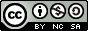 